от 01 декабря 2015 года								                 № 1386Об утверждении административного регламента Комитета муниципального имущества и земельных ресурсов городского округа город Шахунья Нижегородской области по предоставлению муниципальной услуги «Предоставление земельных участков, находящихся в муниципальной собственности, а также собственность на которые не разграничена, на территории городского округа юридическим лицам на праве постоянного (бессрочного) пользования» на территории городского округа город Шахунья 
Нижегородской областиВ соответствии с Земельным кодексом Российской Федерации, Федеральным законом от 25.10.2001 года № 137-ФЗ «О введении в действие Земельного кодекса Российской Федерации», Федеральным законом от 06.10.2003 года № 131-ФЗ «Об общих принципах организации местного самоуправления в Российской Федерации», Федеральным законом от 27.07.2010 № 210-ФЗ "Об организации предоставления государственных и муниципальных услуг, распоряжением Правительства Нижегородской области от 13.04.2012  года № 749-р «Об утверждении плана перевода предоставления в электронном виде государственных и муниципальных услуг (функций), не включенных в сводные перечни первоочередных государственных  и муниципальных услуг, предоставляемых органами исполнительной власти субъектов Российской Федерации и органами местного самоуправления в электронном виде, а также услуг, предоставляемых в электронном виде учреждениями субъектов Российской Федерации и муниципальными учреждениями, утвержденных распоряжением Правительства Российской Федерации от 17.12.2009 года № 1993-р», администрация городского округа город Шахунья Нижегородской области 
п о с т а н о в л я е т:Утвердить прилагаемый административный регламент Комитета муниципального имущества и земельных ресурсов городского округа город Шахунья Нижегородской области по предоставлению муниципальной услуги "Предоставление земельных участков, находящихся в муниципальной собственности, а также собственность на которые не разграничена, на территории городского округа юридическим лицам на праве постоянного (бессрочного) пользования» на территории городского округа город Шахунья Нижегородской области (далее – Регламент).Комитету муниципального имущества и земельных ресурсов городского округа город Шахунья Нижегородской области предоставлять муниципальную услугу в соответствии с Регламентом.Начальнику общего отдела администрации городского округа город Шахунья Нижегородской области обеспечить размещение настоящего постановления на официальном сайте администрации городского округа город Шахунья Нижегородской области.Настоящее постановление вступает в силу со дня его официального опубликования.Со дня вступления в силу настоящего постановления считать утратившим силу постановление администрации городского округа город Шахунья Нижегородской области от 17.04.2013 года № 356 «Об утверждении административного регламента Комитета муниципального имущества и земельных ресурсов городского округа город Шахунья Нижегородской области по предоставлению муниципальной услуги "Предоставление земельных участков, находящихся в муниципальной собственности, а также собственность на которые не разграничена, на территории городского округа гражданам и юридическим лицам на праве постоянного (бессрочного) пользования»  на территории городского округа город Шахунья Нижегородской области».Контроль за исполнением настоящего постановления оставляю за собой.Глава администрации городскогоокруга город Шахунья								        Р.В.Кошелев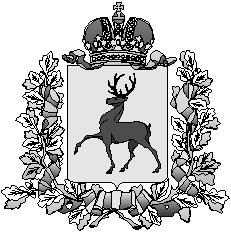 Администрация городского округа город ШахуньяНижегородской областиП О С Т А Н О В Л Е Н И Е